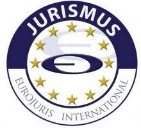 JUMP Certificate of AttendanceTo be completed and signed at the end of the visit by the lawyer at the host firm who supervised the participant.Signed	 ………………………………………………………………………. Full name 	………………………………………………………………………..Date 		………………………………………………………………………...Name of participant:Name of host firm:Dates of visit: